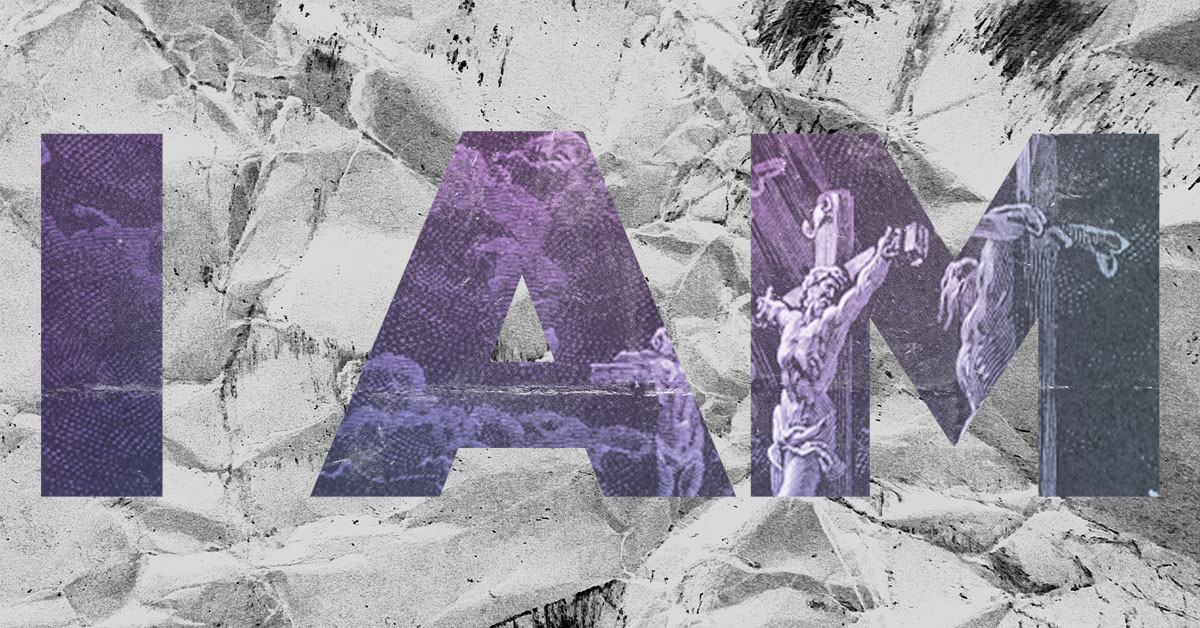 Series Focus: This series will focus on the I Am statement that Jesus made.  It will build from the Old Testament showing God does not change (Malachi 3:6) and showing that God is the same yesterday today and forever (Hebrews 13:8).  The objective it to point people to Jesus as the answer.  Each week will have questions that need to be answered and presented to the congregation. Scriptures of Importance: Malachi 3:6, Hebrews 13:8 John 18:4-7.
(These can be used in any of the series weeks)Week 1 (May 5th)This week will use scriptures from Isaiah 43:10-11 & 25 and Exodus 3:13-14.   This will then be tied with John 1:1 along with John 8:56-59 and then onto the first I Am statement of Jesus in John 6, “I Am the Bread of Life”.  The question to answer is where does your nourishment come from? It will conclude with John 18:4-7  and show that Jesus is your nourishment.Week 2 (May 19th) 
This week will focus on two I am statements and will have two questions that must be answered.  John 8 and the statement “I Am the Light of the World”. The questions to answer, what is the light in your life? Many stumble through darkness because they have never turned to the Light.  The second statement will be “I am the Gate” in John 10.  This is found in John 10:1-10.  The question to answer for this is, have you found the gate?  There is light and hope with Jesus and there is salvation only with Jesus Acts 4:12Week 3 (May 26th)
This week will focus on John 10 with the statement, “I Am the Good Shepherd”.  The questions to answer this week will be, where do you find your safety?  We must point people to Jesus as our safety.  The greatest thing we can teach is to rely on him and not man for safety.  The second statement will be “The Resurrection and the life” from John 11.  In this chapter Lazarus dies a physical death and God calls him out of the grave.  The question to answer, what is your grave that God is calling you out of?Week 4 (June 9th)
This week will focus on the statement’s I am the way the truth and the life from John 14 and I am the true vine in John 15.  The question to ask for John 14 is, Have you tried to find another way?  There is no way that we can come to salvation with Jesus and there is no way we will not have truth without Jesus.  The second question to ask for John 15, are you producing fruit.  As Christian if we remain in him we will ultimately produce fruit.